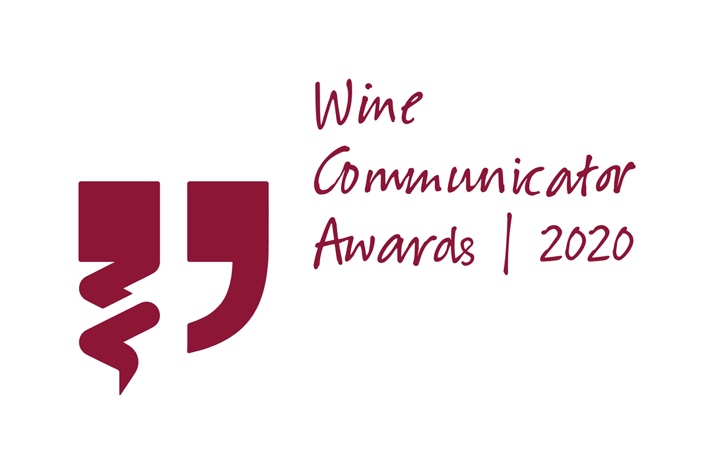 This is the entry form for the 2020 Best Digital Wine Communicator.Entry and judging criteria can be found on the WCA website HERE. Please ensure you complete all sections (noting word limits where they apply) by typing under the relevant headings of this application form. Any additional and supporting materials can be submitted as part of the online entry process. Alternatively, supporting materials can be: - Sent electronically to the following email address: wca@winecommunicators.com.au, OR- Sent as a hard copy to the following address: Suite 5/181 Gilles Street, Adelaide SA 5000Entries close Friday 28 August 2020.Good Luck! Please complete ALL SECTIONS below, failure to do so may result in your entry not being considered.SECTION 1: PERSONAL DETAILS                                                          FACEBOOK                                          INSTAGRAM                                                         TWITTER                                              LINKEDINSECTION 2:  QUESTIONS & ANSWERS Descriptive summary of nominee (200 words).  This may be used for PR purposes. Who is your audience across all your published work, and how do you identify and seek to deliver the information your audience seeks to know about the Australian wine industry? (200 words)Please provide some examples demonstrating the reach of your content. For example, circulation, website analytics, reach data, number of followers increase or reviews.SECTION 3: SUPPORTING MATERIALPlease attach the following supporting material to your on-line entry form. Provide a minimum of two (2) and a maximum of four (4) examples of published digital work. Examples can include blog entries, website, online video, TV episodes or examples of social media presence/reach. Please attach and/or provide relevant details below such as web addresses, PDFs, video or audio files etc. If a site is password protected, please also provide relevant instructions. Failure to do so may mean your entry is not considered.Please provide a high-quality image to represent the person/organisation being nominated. This may be used for PR purposes.If you experience technical difficulties, please email directly to wca@winecommunicators.com.auApplicants Full Name:Nomination Name:*NOTE: this is the individual or business that will officially receive the Award (should the entry be successful)Organisation: Position: Nominee Contact Number:Nominee Email:Nominee Social Handles: